Obecné zastupiteľstvo   v Nýrovciach na svojom zasadnutí zo dňa 24.01.2019 v Uznesení č. 7s ch v á l i l o A: uzatvorenie Zmluvy o zbere, odvoze a zneškodňovaní  komunálneho odpadu a drobného stavebného odpadu v obci  Nýrovce so spoločnosťou Brantner Nové Zámky s. r. o., Nové Zámky. B: poveruje starostu obce Nýrovce s podpísaním tejto Zmluvy. 								Ing. Zoltán Fekete							 	   starosta obce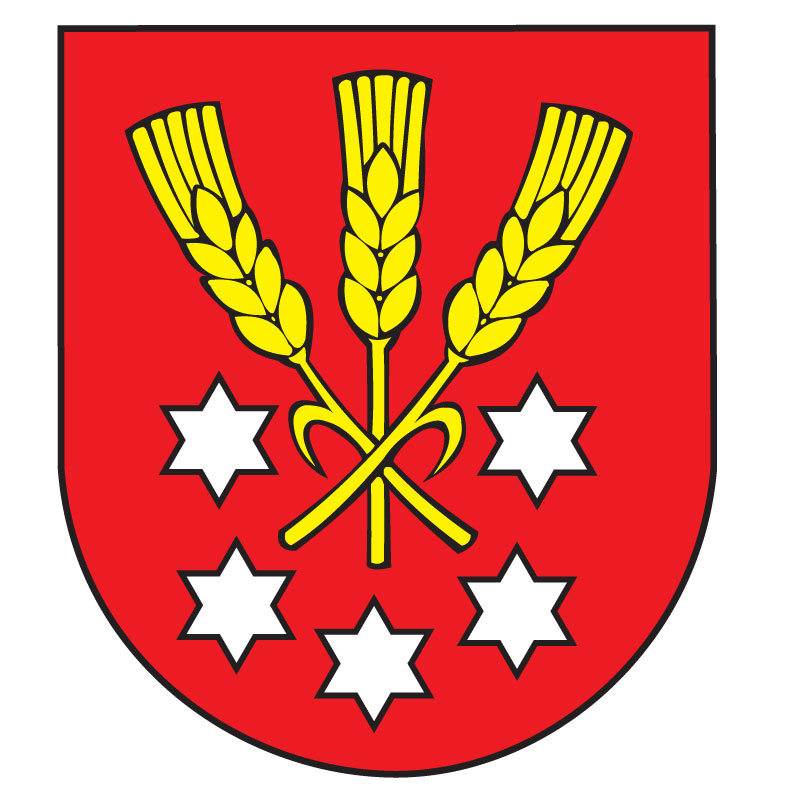 Výpis z UzneseniaObecného zastupiteľstva v Nýrovciachč. 7zo dňa 24.01.2019